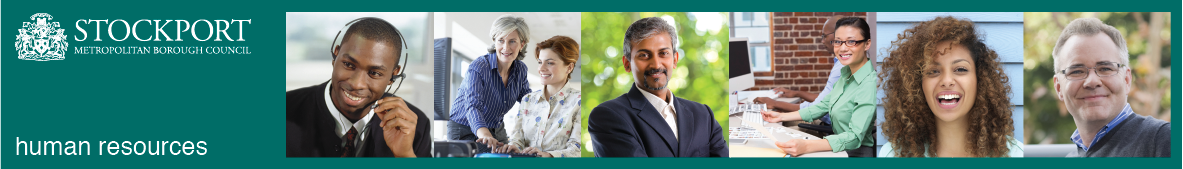 Stockport CouncilCompetency Person SpecificationThe criteria listed below represent the most important skills, experience, technical expertise and qualifications needed for this job role.  Your application will be assessed against these criteria to determine whether or not you are shortlisted for interview.  Any interview questions, or additional assessments (tests, presentations etc) will be broadly based on the criteria below.Stockport CouncilJob DescriptionStockport CouncilJob DescriptionPost Title: Director for Education	Team: Education and Inclusion	Service Area: Children and Young People	 Directorate: PeopleSalary Grade: £78,000-£85,000Post Reports to: Director of Children’s ServicesPost Responsible for: Education and Inclusion teamsPost Reports to: Director of Children’s ServicesPost Responsible for: Education and Inclusion teamsMain Purpose of the Job:To take lead responsibility for learning and educational excellence for Stockport working strategically with other services to enhance the life chances and opportunities for children and young people in the borough.To be responsible for improved educational outcomes for all the borough’s children and young people and especially vulnerable pupils including those with SEND and children in care.Be accountable for the leadership management and development of the relevant portfolio of services including contribution to, and leading where appropriate, transformation and the greater integration and alignment of Education with the Stockport Family model of early help an intervention in relation to health and social careMain Purpose of the Job:To take lead responsibility for learning and educational excellence for Stockport working strategically with other services to enhance the life chances and opportunities for children and young people in the borough.To be responsible for improved educational outcomes for all the borough’s children and young people and especially vulnerable pupils including those with SEND and children in care.Be accountable for the leadership management and development of the relevant portfolio of services including contribution to, and leading where appropriate, transformation and the greater integration and alignment of Education with the Stockport Family model of early help an intervention in relation to health and social careSummary of responsibilities and key areas:Lead responsibility for learning and educational excellence for StockportLead accountability for implementing legislation relating to schools and education and ensuring that the local authority (LA) statutory duties are metProvide the strategic leadership for education for StockportOverall responsibility for school improvement and educational standardsLead and promote a vision for Stockport for a continuum of high quality local provision for children with SEND.Summary of responsibilities and key areas:Lead responsibility for learning and educational excellence for StockportLead accountability for implementing legislation relating to schools and education and ensuring that the local authority (LA) statutory duties are metProvide the strategic leadership for education for StockportOverall responsibility for school improvement and educational standardsLead and promote a vision for Stockport for a continuum of high quality local provision for children with SEND.Job activities:Corporate responsibilities:The transformation of School Improvement to improve educational inequalities and educational attainment.Support the development of digitising services to meet the needs of parents and pupils.Lead by example, demonstrating cultural and value based leadership. 1.	Have lead responsibility for learning and educational excellence for Stockport working strategically with other services to enhance the life chances and opportunities for children in the borough. 2.	As it relates to the portfolio, to be the designated lead with accountability for implementing legislation relating to schools and education and ensuring that the local authority (LA) statutory duties are met. 3.	Collaborating with the Director of Stockport Family to ensure children achieve learning outcomes and acquire life skills to enable them to achieve. 4.	Have overall responsibility for school improvement and educational standards through effective working with school and system leaders. Where necessary, be responsible for leading interventions with schools causing concern. 5.	Provide the strategic leadership for education for Stockport and work in partnership with schools, multi-academy trusts, teaching schools and local system leaders to secure the best outcomes for our children and young people.6.	Clarify and establish the roles and responsibilities of the LA and academies to enhance the collaborative working relationship with the LA and academies which is mutually beneficial based on improving educational outcomes. 7.	Lead and promote a vision for Stockport for a continuum of high quality local provision for children with SEND.8.	Take lead responsibility for SEND reform working strategically with key partners and agencies to ensure effective implementation and impact and to secure a positive Ofsted outcome in the SEND local area re-inspection in 2020. 9.	Ensure that the LA meets it statutory duties relating to access and inclusion and specifically the SEN Code of Practice and the reforms outlined in the 2014 Children and Families Act.10.	Provide leadership, support and challenge to schools to ensure they demonstrate inclusive practice.11.	Engage proactively with the local education system to develop an expert knowledge of local challenges, best practice and other aspects of the local educational context thereby promoting the existing good relationships with head teachers and governors to further embed positive partnership and collaborative working arrangements.12.	Communicate proactively with the senior management team, service director and lead member for education with any information they may require to undertake their roles and effectively discharge their responsibilities. Ensure appropriate information is available in a timely manner to all elected members.13.	Keep up-to-date with existing and emerging national, regional and local policy and funding developments, collaborative working and other delivery models to ensure that Stockport is in the vanguard of innovative thinking on service design, commissioning and delivery of education and inclusion services.14.	Ensure that Stockport works with regional partners in Greater Manchester and the North West and national partners to enhance the local school improvement and inclusion offers.15.	Ensure that there are effective quality assurance and performance management arrangements in place to facilitate continuous improvement of service delivery and to monitor performance.16.	Ensure that all services and functions are delivered within and to budget meeting any identified and agreed savings targets and that appropriate budgets are effectively managed and deployed in line with agreed financial processes.17.	Provide relevant advice and guidance to the statutory Schools’ Forum to support decision making in relation to finance, formula funding and contractual arrangements.18.	Act as the key point of contact to ensure effective relationships with senior regional HMI and Ofsted inspectors, Regional Schools Commissioner, Department for Education and diocesan partners. 19.	Lead by example, demonstrating cultural and values based leadership. 20.	Formally deputise for the Director of Children’s services as required.Job activities:Corporate responsibilities:The transformation of School Improvement to improve educational inequalities and educational attainment.Support the development of digitising services to meet the needs of parents and pupils.Lead by example, demonstrating cultural and value based leadership. 1.	Have lead responsibility for learning and educational excellence for Stockport working strategically with other services to enhance the life chances and opportunities for children in the borough. 2.	As it relates to the portfolio, to be the designated lead with accountability for implementing legislation relating to schools and education and ensuring that the local authority (LA) statutory duties are met. 3.	Collaborating with the Director of Stockport Family to ensure children achieve learning outcomes and acquire life skills to enable them to achieve. 4.	Have overall responsibility for school improvement and educational standards through effective working with school and system leaders. Where necessary, be responsible for leading interventions with schools causing concern. 5.	Provide the strategic leadership for education for Stockport and work in partnership with schools, multi-academy trusts, teaching schools and local system leaders to secure the best outcomes for our children and young people.6.	Clarify and establish the roles and responsibilities of the LA and academies to enhance the collaborative working relationship with the LA and academies which is mutually beneficial based on improving educational outcomes. 7.	Lead and promote a vision for Stockport for a continuum of high quality local provision for children with SEND.8.	Take lead responsibility for SEND reform working strategically with key partners and agencies to ensure effective implementation and impact and to secure a positive Ofsted outcome in the SEND local area re-inspection in 2020. 9.	Ensure that the LA meets it statutory duties relating to access and inclusion and specifically the SEN Code of Practice and the reforms outlined in the 2014 Children and Families Act.10.	Provide leadership, support and challenge to schools to ensure they demonstrate inclusive practice.11.	Engage proactively with the local education system to develop an expert knowledge of local challenges, best practice and other aspects of the local educational context thereby promoting the existing good relationships with head teachers and governors to further embed positive partnership and collaborative working arrangements.12.	Communicate proactively with the senior management team, service director and lead member for education with any information they may require to undertake their roles and effectively discharge their responsibilities. Ensure appropriate information is available in a timely manner to all elected members.13.	Keep up-to-date with existing and emerging national, regional and local policy and funding developments, collaborative working and other delivery models to ensure that Stockport is in the vanguard of innovative thinking on service design, commissioning and delivery of education and inclusion services.14.	Ensure that Stockport works with regional partners in Greater Manchester and the North West and national partners to enhance the local school improvement and inclusion offers.15.	Ensure that there are effective quality assurance and performance management arrangements in place to facilitate continuous improvement of service delivery and to monitor performance.16.	Ensure that all services and functions are delivered within and to budget meeting any identified and agreed savings targets and that appropriate budgets are effectively managed and deployed in line with agreed financial processes.17.	Provide relevant advice and guidance to the statutory Schools’ Forum to support decision making in relation to finance, formula funding and contractual arrangements.18.	Act as the key point of contact to ensure effective relationships with senior regional HMI and Ofsted inspectors, Regional Schools Commissioner, Department for Education and diocesan partners. 19.	Lead by example, demonstrating cultural and values based leadership. 20.	Formally deputise for the Director of Children’s services as required.Additional responsibilities:To work positively and inclusively with colleagues and customers so that the Council provides a workplace    and delivers services that do not discriminate against people on the ground of their age, sexuality, religion or belief, race, gender or disabilities.To fulfill personal requirements, where appropriate, with regard to Council policies and procedures, standards of attendance, health, safety and welfare, customer care, emergency, evacuation, security and promotion of the Council’s priorities.To work flexibly in the interests of the service. This may include undertaking other duties provided that these are appropriate to the employee’s background, skills and abilities. Where this occurs there will be consultation with the employee and any necessary personal development will be taken into account.Additional responsibilities:To work positively and inclusively with colleagues and customers so that the Council provides a workplace    and delivers services that do not discriminate against people on the ground of their age, sexuality, religion or belief, race, gender or disabilities.To fulfill personal requirements, where appropriate, with regard to Council policies and procedures, standards of attendance, health, safety and welfare, customer care, emergency, evacuation, security and promotion of the Council’s priorities.To work flexibly in the interests of the service. This may include undertaking other duties provided that these are appropriate to the employee’s background, skills and abilities. Where this occurs there will be consultation with the employee and any necessary personal development will be taken into account.CompetencyEssential or DesirableTo work to the Council’s values and behaviours:To keep the people of Stockport at the heart of what we doTo succeed as a team, collaborating with colleagues and partnersTo drive things forward with ambition, creativity and confidence To value and respect our colleagues, partners and customersEssentialDegree in relevant professional qualificationEssentialEvidence of continued relevant professional, managerial and personal developmentEssentialSubstantial experience of working at a senior management level in an educational setting/environmentEssentialSuccessful leadership and management of key issues and policy drivers relating to the provision of education services including services for SEND learners post the SEND Code of PracticeEssentialAbility to influence, negotiate, engage and coordinate across a broad range of colleagues, stakeholders and partners to promote educational entitlement and excellence for SEND learnersEssentialSignificant experience of assessing, developing, implementing and evaluating plans for children and young people’s needsEssentialSuccessful track record of effective financial management and strategic planning as a senior managerEssentialTrack record of establishing, maintaining and shaping innovative and effective partnerships and relationships across diverse stakeholders including public and private sector, third sector and contracted partnersEssentialExperience of working within a political environment, providing balanced advice and building trust and confidence on strategic and educational mattersEssentialA proven track record of working at a senior level, demonstrating organisational culture, values and behaviours in your leadership approachEssentialEvidence of leading transformational change that delivers improved outcomes for children and young people EssentialExcellent communication, interpersonal and presentation skillsEssential